АДМИНИСТРАЦИЯСЕЛЬСКОГО ПОСЕЛЕНИЯ «СЕЛО ЧУМИКАН»  ТУГУРО-ЧУМИКАНСКОГОМУНИЦИПАЛЬНОГО РАЙОНАХабаровского края				         ПОСТАНОВЛЕНИЕ  08.02.2019   №  6  	с. ЧумиканО создании мест (площадок) накопления твердых коммунальных отходов и ведении их реестраВ соответствии с пунктом 4 статьи 1 Федерального закона 
от 31.12.2017№ 503-ФЗ «О внесении изменений в Федеральный закон «Об отходах производства и потребления» и отдельные законодательные акты Российской Федерации», Федеральным законом от 06.10.2003№ 131-ФЗ «Об общих принципах организации местного самоуправления в Российской Федерации» и Уставом сельского поселения администрация сельского поселения «Село Чумикан» Тугуро-Чумиканского муниципального района Хабаровского краяПОСТАНОВЛЯЕТ1. Определить места (площадки) накопления твердых коммунальных отходов на территории сельского поселения«Село Чумикан» Тугуро-Чумиканского муниципального района Хабаровского краясо сроком складирования не более чем 11 (одиннадцать) месяцев, в целях их дальнейших обработки, утилизации, обезвреживания, размещения, в соответствии с приложением № 1 к настоящему постановлению.2. Утвердить схемы размещения мест (площадок) накопления твердых коммунальных отходовна территории сельского поселения«Село Чумикан» Тугуро-Чумиканского муниципального района Хабаровского края,указанных в пункте 1 настоящего распоряжения, в соответствии с приложением № 2 к настоящему постановлению.3. Утвердить форму заявки о согласовании создания мест (площадок) накопления твердых коммунальных отходов на территории сельского поселения«Село Чумикан» Тугуро-Чумиканского муниципального района Хабаровского края, в соответствии с приложением № 3 к настоящему постановлению.4. Утвердить форму заявки о включении сведений о месте (площадке) накопления твердых коммунальных отходов в реестр мест (площадок) накопления твердых коммунальных отходов на территории сельского поселения«Село Чумикан» Тугуро-Чумиканского муниципального района Хабаровского края в соответствии с приложением № 4 к настоящему постановлению.5. Утвердить форму реестра мест (площадок) накопления твердых коммунальных отходов на территории сельского поселения «Село Чумикан» Тугуро-Чумиканского муниципального района Хабаровского краяв соответствии с приложением № 5 к настоящему постановлению.6. Разместитьнастоящее постановление на официальном сайте администрации сельского поселения«Село Чумикан» Тугуро-Чумиканского муниципального района Хабаровского края.7. Контроль за исполнением настоящего постановления оставляю за собой.8. Настоящее постановление вступает в силу со дня его подписания.Глава сельского поселения «Село Чумикан»								  Н.В. НиколаеваПРИЛОЖЕНИЕ № 1к постановлению администрации сельского поселения «Село Чумикан»Тугуро-Чумиканскогомуниципально-горайона Хабаровского краяот 08.02.2019№ 6ПЕРЕЧЕНЬмест (площадок) накопления твердых коммунальных отходовна территории сельского поселения«Село Чумикан» Тугуро-Чумиканского муниципального района Хабаровского края________________________ПРИЛОЖЕНИЕ № 2к постановлению администрации сельского поселения «Село Чумикан» Тугуро-Чумиканского муниципально-го района Хабаровского краяот 08.02.2019  №   6СХЕМАразмещения мест (площадок) накопления твердых коммунальных отходовна территории сельского поселения«Село Чумикан» Тугуро-Чумиканского муниципального района Хабаровского края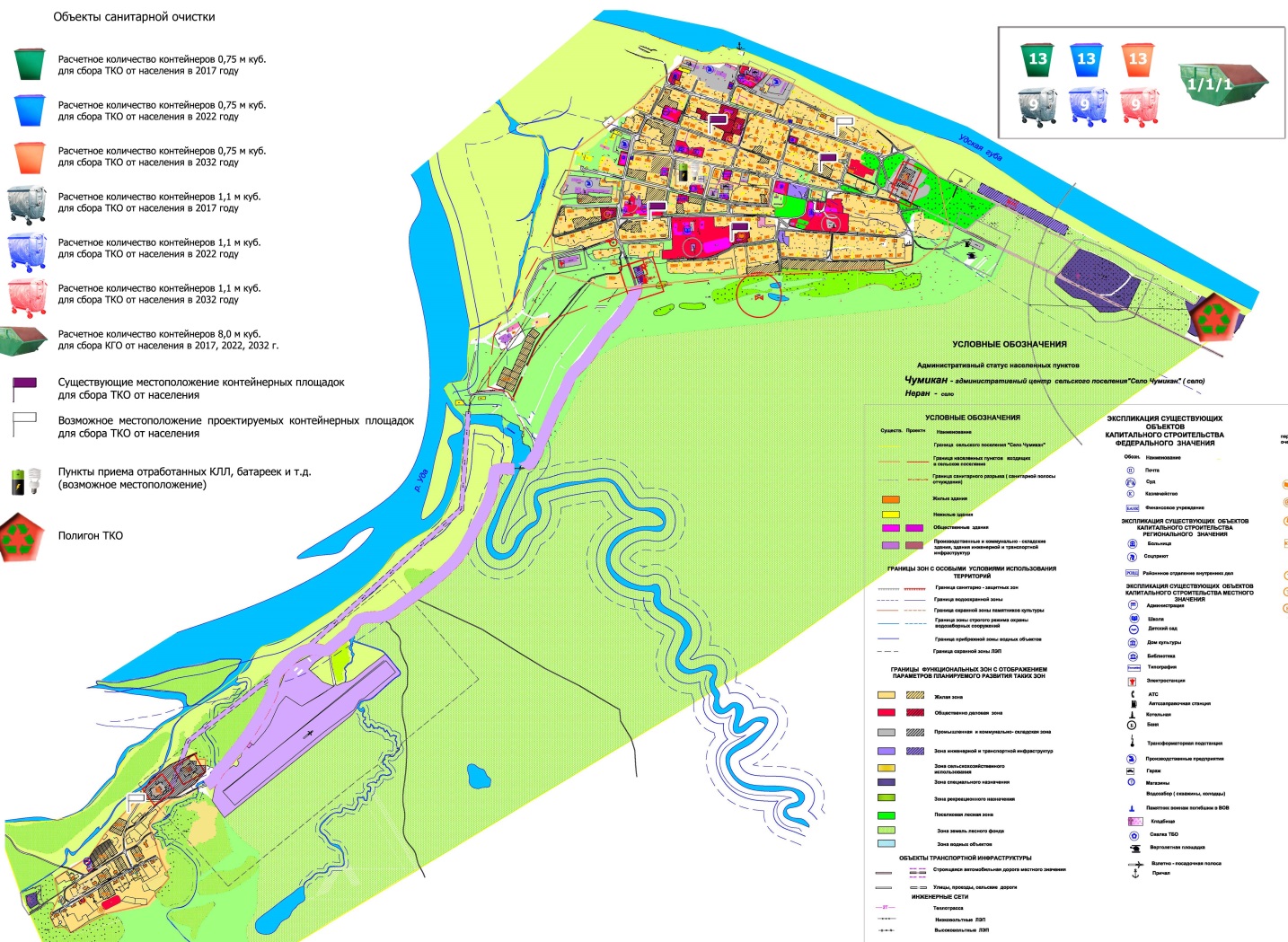 ________________________ПРИЛОЖЕНИЕ № 3к постановлению администрации сельского поселения «Село Чумикан» Тугуро-Чумиканского муниципально-го района Хабаровского краяот 08.02.2019  №   6ФормаАдминистрация сельского поселения «Село Чумикан» Тугуро-Чумиканского муниципального района Хабаровского краяЗАЯВКАо создании места (площадки) накопления твердых коммунальных отходовЗаявитель _______________________________________(для юридических лиц - полное наименование и основной государственный регистрационный______________________________________________номер записи в Едином государственном реестре юридических лиц, фактический адрес______________________________________________для индивидуальных предпринимателей -фамилия, имя, отчество (при наличии), основной государственный ______________________________________________регистрационный номер записи в Едином государственном реестре индивидуальных предпринимателей,______________________________________________адрес регистрации по месту жительства;______________________________________________для физических лиц – фамилия, имя, отчество (при наличии), серия, номер и дата выдачи паспорта или иного______________________________________________документа,удостоверяющего личностьв соответствии с законодательством Российской Федерации,______________________________________________адрес регистрации по месту жительства, контактные данные)прошу согласовать создание места (площадки) накопления ТКО по адресу______________________________________________адрес и (или) географические координаты места (площадки) накопления твердых коммунальных отходовДанные о технических характеристиках создаваемого места (площадки) накопления ТКО:Тип покрытия _____________________________________________________Количество и объем планируемых к размещению контейнеров, бункеров __________________________________________________________________Данные об источниках образования твердых коммунальных отходов ______________________________________________сведения об одном или нескольких объектах капитального строительства, территории (части территории) поселения,______________________________________________при осуществлении деятельности на которых у заявителя образуются твердые коммунальные отходы, планируемые к______________________________________________складированию на создаваемом месте (площадке) накопления твердых коммунальных отходовДаю согласие на обработку моих персональных данных, указанных в заявке.Согласие действует с момента подачи заявки до моего письменного отзыва данного согласия___________________(подпись заявителя)М.П.Приложение (обязательное):1. Схема размещения планируемого к созданию места (площадки) накопления твердых коммунальных отходов с отражением данных о нахождении данного места (площадки).________________________ПРИЛОЖЕНИЕ № 2к постановлению администрации сельского поселения «Село Чумикан» Тугуро-Чумиканского муниципально-го района Хабаровского краяот 08.02.2019  №   6ФормаАдминистрация сельского поселения «Село Чумикан» Тугуро-Чумиканского муниципального района Хабаровского краяЗАЯВКАо включении сведений о созданном месте (площадке) накопления твердых коммунальных отходов в реестр мест (площадок) накопления твердых коммунальных отходов на территории сельского поселения «Село Чумикан» Тугуро-Чумиканского муниципального района Хабаровского краяЗаявитель______________________________________________(для юридических лиц - полное наименование и основной государственный регистрационный______________________________________________номер записи в Едином государственном реестре юридических лиц, фактический адрес______________________________________________для индивидуальных предпринимателей -фамилия, имя, отчество (при наличии), основной государственный ______________________________________________регистрационный номер записи в Едином государственном реестре индивидуальных предпринимателей,______________________________________________адрес регистрации по месту жительства;______________________________________________для физических лиц  -фамилия, имя, отчество (при наличии), серия, номер и дата выдачи паспорта или иного______________________________________________документа,удостоверяющего личностьв соответствии с законодательством Российской Федерации,______________________________________________адрес регистрации по месту жительства, контактные данные)прошу внести в реестр мест (площадок) накопления твердых коммунальных отходов на территории сельского поселения«Село Чумикан» Тугуро-Чумиканского муниципального района Хабаровского края сведения о созданном месте (площадке) накопления ТКО по адресу______________________________________________адрес и (или) географические координаты места (площадки) накопления твердых коммунальных отходовДанные о технических характеристиках созданного места (площадки) накопления ТКО:Тип покрытия _____________________________________________________Количество и объем размещенных контейнеров, бункеров __________________________________________________________________Количество и объем планируемых к размещению  контейнеров, бункеров __________________________________________________________________Данные об источниках образования твердых коммунальных отходов: ______________________________________________сведения об одном или нескольких объектах капитального строительства, территории (части территории) поселения,______________________________________________при осуществлении деятельности на которых у заявителя образуются твердые коммунальные отходы, ______________________________________________складируемые на созданном месте (площадке) накопления твердых коммунальных отходовДаю согласие на обработку моих персональных данных, указанных в заявке.Согласие действует с момента подачи заявки до моего письменного отзыва данного согласия___________________(подпись заявителя)М.П.Подтверждаю принятие обязательств по обустройству и содержанию созданного места (площадки) накопления ТКО, указанного в настоящем заявлении, в соответствии с требованиями законодательства Российской Федерации в области санитарно-эпидемиологического благополучия населения и иного законодательства Российской Федерации, а также Правил благоустройства сельского поселения«Село Чумикан» Тугуро-Чумиканского муниципального района Хабаровского края.___________________(подпись заявителя)М.П.Уведомлен об обязанности сообщать в администрацию сельского поселения«Село Чумикан» Тугуро-Чумиканского муниципального района Хабаровского края о любых изменениях сведений, содержащихся в реестре, в срок не позднее 5 рабочих дней со дня наступления таких изменений путем направления соответствующего извещения на бумажном носителе.__________________(подпись заявителя)М.П.Приложение (обязательное):1. Схема размещения места (площадки) накопления твердых коммунальных отходов с отражением данных о нахожденииместа (площадки).________________________ПРИЛОЖЕНИЕ № 5к постановлению администрации сельского поселения «Село Чумикан»Тугуро-Чумиканского  муниципального района Хабаровского краяот08.02.2019 № 6ФормаРЕЕСТРмест (площадок) накопления твердых коммунальных отходов на территории сельского поселения«Село Чумикан» Тугуро-Чумиканского муниципального района Хабаровского края________________________№ п/пДанные о нахождении мест (площадок) накопления твердых коммунальных отходовИсточники образования твердых коммунальных отходов, которые складируются в местах (на площадках) накопления твердых коммунальных отходов1с. Чумикан, ул. Октябрьская,напротив дома 12население сельского поселения «Село Чумикан»2с. Чумикан, ул. Комсомольскаянапротив дома 15 население сельского поселения «Село Чумикан»3с. Чумикан, ул. 40 лет Победыприлегающий к дому17население сельского поселения «Село Чумикан»4с. Чумикан, ул. 40 лет Победы37население сельского поселения «Село Чумикан»Данные о нахождении мест (площадок) накопления твердых коммунальных отходовДанные о нахождении мест (площадок) накопления твердых коммунальных отходовДанные о технических характеристиках мест (площадок) накопления твердых коммунальных отходовДанные о технических характеристиках мест (площадок) накопления твердых коммунальных отходовДанные о технических характеристиках мест (площадок) накопления твердых коммунальных отходовДанные о технических характеристиках мест (площадок) накопления твердых коммунальных отходовДанные о собственниках мест (площадок) накопления твердых коммунальных отходовДанные об источниках образования твердых коммунальных отходов, которые складируются в местах (на площадках) накопления твердых коммунальных отходовОснования внесения сведений в РеестрСведения об адресе и (или) географических координатах места (площадки) накопления твердых коммунальных отходовСхема размещения места (площадки) накопления твердых коммунальных отходовСведения используемом покрытииИнформация о размещенных контейнерах и бункерах с указанием их объемаИнформация о размещенных контейнерах и бункерах с указанием их объемаИнформация о планируемых к размещению контейнерах и бункерах с указанием их объемаДанные о собственниках мест (площадок) накопления твердых коммунальных отходовДанные об источниках образования твердых коммунальных отходов, которые складируются в местах (на площадках) накопления твердых коммунальных отходовОснования внесения сведений в РеестрСведения об адресе и (или) географических координатах места (площадки) накопления твердых коммунальных отходовСхема размещения места (площадки) накопления твердых коммунальных отходовСведения используемом покрытииКоличество контейнеров, бункеров, ед.V, контейнера, бункера, куб.м.Информация о планируемых к размещению контейнерах и бункерах с указанием их объемаДанные о собственниках мест (площадок) накопления твердых коммунальных отходовДанные об источниках образования твердых коммунальных отходов, которые складируются в местах (на площадках) накопления твердых коммунальных отходовОснования внесения сведений в Реестр123456789с. Чумикан, ул. Октябрьская,напротив дома 12, широта 54.71634100231855долгота135.30791150567887в соответствии с приложением № 2бетон11,2-Сельское поселение «Село Чумикан»население сельского поселения «Село Чумикан»постановление администрации сельского поселения от 12.04.2017 №17с. Чумикан, ул. Комсомольская, напротив дома 15,широта54.715656777982325долгота135.31101020752305в соответствии с приложением № 2бетон11,2-Сельское поселение «Село Чумикан»население сельского поселения «Село Чумикан»постановление администрации сельского поселения от 12.04.2017 №17с. Чумикан, ул. 40 лет Победыприлегающий к дому 17,широта 54.71923156964635долгота135.31429183071282в соответствии с приложением № 2бетон11,2-Сельское поселение «Село Чумикан»население сельского поселения «Село Чумикан»постановление администрации сельского поселения от 12.04.2017 №17с. Чумикан, ул. 40 лет Победы37,широта 54.71810823961147долгота135.3199418351321в соответствии с приложением № 2бетон11,2-Сельское поселение «Село Чумикан»население сельского поселения «Село Чумикан»постановление администрации сельского поселения от 12.04.2017 №17